                            Knowledge Organiser 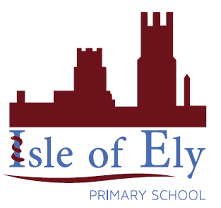                     Year 2 – Summer B                      Science – Astronomy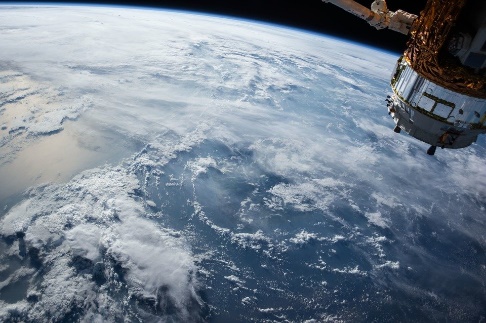 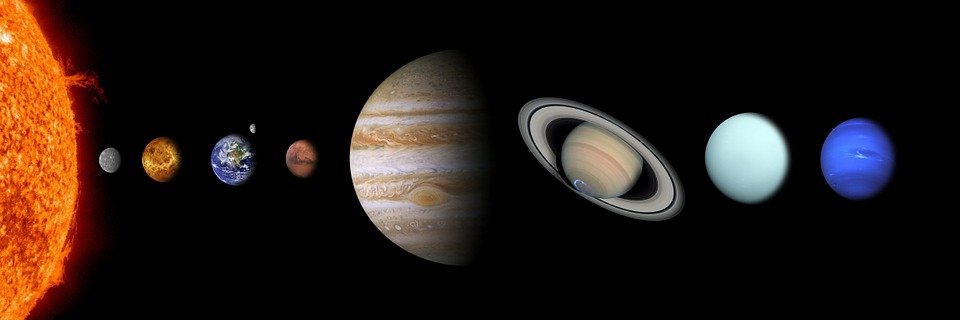 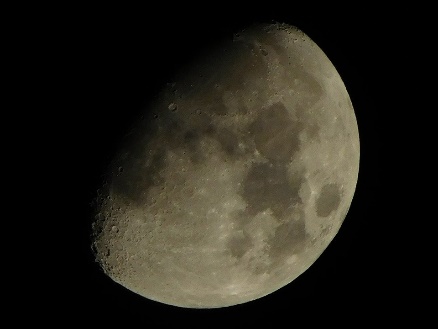 Vocabulary Vocabulary Solar SystemThe Sun, the eight planets, their moons, and other smaller objects together make our Solar System.Planets The planets in our solar system are Mercury, Venus, Earth, Mars, Jupiter, Saturn, Uranus and Neptune. Pluto is a dwarf planet.OrbitThe path of an object around another, orbits usually follow a circular shaped path. The Earth orbits the Sun.Rotate Turning around an axis. The Earth rotates as it orbits the Sun.MoonOur moon orbits the Earth, it is made of rock and metal. Some, but not all, planets have moons. Some planets have more than one moon.ReflectWhen light bounces from an object. Light from the sun reflects on our moon, making it look like it is shining.WaxingWhen we can see more of the moon each night.WaningWhen we can see less of the moon each night.